О внесении изменений в постановление администрации городского поселения «Путеец» от 28.09.2018 № 109 «Об утверждении перечня муниципального имущества муниципального образования городского поселения «Путеец», свободного от прав третьих лиц (за исключением имущественных прав субъектов малого и среднего предпринимательства)»В целях реализации положений Федерального закона от 24.07.2007 № 209-ФЗ «О развитии малого и среднего предпринимательства в Российской Федерации», в соответствии с пунктом 6 протокола совещания АО «Корпорация «МСП» с органами исполнительной власти субъектов Российской Федерации по вопросам имущественной поддержки от 6 марта 2019 г. № 113-ИП-ВКС, на основании Порядка формирования, ведения, обязательного опубликования перечня муниципального имущества муниципального образования городского поселения «Путеец», свободного от прав третьих лиц (за исключением имущественных прав субъектов малого и среднего предпринимательства), утвержденного решением Совета городского поселения «Путеец» от 27.09.2018 № 2-20/80, администрация городского поселения «Путеец»постановляет:1. Внести в постановление администрации городского поселения «Путеец» от 28.09.2018 № 109 «Об утверждении перечня муниципального имущества муниципального образования городского поселения «Путеец», свободного от прав третьих лиц (за исключением имущественных прав субъектов малого и среднего предпринимательства)» следующие изменения: 1.1. Дополнить Перечень муниципального имущества муниципального образования  городского поселения «Путеец», свободного от прав третьих лиц (за исключением права хозяйственного ведения, права оперативного управления, а также имущественных прав субъектов малого и среднего предпринимательства) новым объектом и утвердить в новой редакции согласно приложению к настоящему постановлению.2. Настоящее постановление вступает в силу с даты подписания и подлежит размещению на официальном сайте муниципального образования городского поселения «Путеец» (http://puteec.pechoraonline).3. Контроль за исполнением настоящего постановления возложить на заместителя руководителя администрации городского поселения «Путеец».Руководитель администрации                                                        С.В. Горбунов Приложениек постановлению администрации  городского поселения «Путеец»от 17.06.2019 г. № 68Перечень муниципального имущества муниципального образования городского поселения «Путеец», свободного от прав третьих лиц (за исключением имущественных прав субъектов малого и среднего предпринимательства)ПродолжениеАДМИНИСТРАЦИЯГОРОДСКОГО ПОСЕЛЕНИЯ «ПУТЕЕЦ»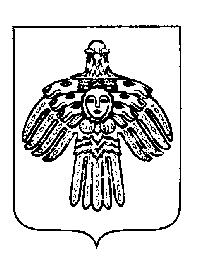 «ПУТЕЕЦ»КАР ОВМÖДЧÖМИНСААДМИНИСТРАЦИЯ ПОСТАНОВЛЕНИЕ ШУÖМПОСТАНОВЛЕНИЕ ШУÖМПОСТАНОВЛЕНИЕ ШУÖМот «17» июня 2019 года       пгт. Путеец, г. Печора,           Республика Коми                                      № 68   № п/пНомер в реестре имущества <1> Адрес (место-положе-ние) объекта <2> Структурированный адрес объекта Структурированный адрес объекта Структурированный адрес объекта Структурированный адрес объекта Структурированный адрес объекта Структурированный адрес объекта Структурированный адрес объекта Структурированный адрес объекта Структурированный адрес объекта Структурированный адрес объекта Структурированный адрес объекта Вид объекта недвижимости; движимое имущество <6> № п/пНомер в реестре имущества <1> Адрес (место-положе-ние) объекта <2> Наименование субъекта Российской Федерации <3> Наименование муниципального района/городскогоокруга/внутри городского округа террито-рии Наименование городского поселения/сельского поселения/внутригородского района городского округа Вид населенного пункта Наименование населенного пункта Тип элемента планировочной структуры Наименование элемента планировочной структуры Тип элемента улично-дорожной сети Наименование элемента улично-дорожной сети Номер дома (включая литеру) <4> Тип и номер корпуса, строения, владения <5> Вид объекта недвижимости; движимое имущество <6> № п/пНомер в реестре имущества <1> Адрес (место-положе-ние) объекта <2> Наименование субъекта Российской Федерации <3> Наименование муниципального района/городскогоокруга/внутри городского округа террито-рии Наименование городского поселения/сельского поселения/внутригородского района городского округа Вид населенного пункта Наименование населенного пункта Тип элемента планировочной структуры Наименование элемента планировочной структуры Тип элемента улично-дорожной сети Наименование элемента улично-дорожной сети Номер дома (включая литеру) <4> Тип и номер корпуса, строения, владения <5> Вид объекта недвижимости; движимое имущество <6> 1 2 3 4 5 6 7 8 9 10 11 12 13 14 15 1104пгт.Путеец, ул. Парковая, д.9АРеспублика КомиМуниципальный район «Печора»МО ГП «Путеец»Пгт.ПутеецТранспортное средство27пгт.Путеец, ул. Путейская, д.1Республика КомиМуниципальный район «Печора»МО ГП «Путеец»Пгт.ПутеецулицаПутейская1Встроенное нежилое помещение37пгт.Путеец, ул. Путейская, д.1Республика КомиМуниципальный район «Печора»МО ГП «Путеец»Пгт.ПутеецулицаПутейская1Встроенное нежилое помещение458пгт.Путеец, ул. Парковая, д.9АРеспублика КомиМуниципальный район «Печора»МО ГП «Путеец»Пгт.ПутеецТранспортное средство5106пгт.Путеец, ул. Парковая, д.9АРеспублика КомиМуниципальный район «Печора»МО ГП «Путеец»Пгт.ПутеецТранспортное средство669пгт.Путеец, ул. Парковая, д.9АРеспублика КомиМуниципальный район «Печора»МО ГП «Путеец»Пгт.ПутеецПрицеп тракторныйСведения о недвижимом имуществе или его части Сведения о недвижимом имуществе или его части Сведения о недвижимом имуществе или его части Сведения о недвижимом имуществе или его части Сведения о недвижимом имуществе или его части Сведения о недвижимом имуществе или его части Сведения о недвижимом имуществе или его части Сведения о недвижимом имуществе или его части Сведения о движимом имуществе <11> Сведения о движимом имуществе <11> Сведения о движимом имуществе <11> Сведения о движимом имуществе <11> Сведения о движимом имуществе <11> Сведения о движимом имуществе <11> Кадастровый номер <7> Кадастровый номер <7> Номер части объекта недвижимости согласно сведениям государственного кадастра недвижимости <8> Основная характеристика объекта недвижимости <9> Основная характеристика объекта недвижимости <9> Основная характеристика объекта недвижимости <9> Наименование объекта учета <10> Необходимость капитального ремонта Тип: оборудование, машины, механизмы, установки, транспортные средства, инвентарь, инструменты, иное Государственный регистрационный знак (при наличии) Наименование объекта учета Марка, модель Год выпуска Кадастровый номер объекта недвижимого имущества, в том числе земельного участка, в (на) котором расположен объект Номер Тип (кадастровый, условный, устаревший) Номер части объекта недвижимости согласно сведениям государственного кадастра недвижимости <8> Тип (площадь - для земельных участков, зданий, помещений; протяженность, объем, площадь, глубина залегания - для сооружений; протяженность, объем, площадь, глубина залегания согласно проектной документации - для объектов незавершенного строительства) Фактическое значение/Проектируемое значение (для объектов незавершенного строительства) Единица измерения (для площади - кв.м; для протяженности - м; для глубины залегания - м; для объема - куб.м) Наименование объекта учета <10> Необходимость капитального ремонта Тип: оборудование, машины, механизмы, установки, транспортные средства, инвентарь, инструменты, иное Государственный регистрационный знак (при наличии) Наименование объекта учета Марка, модель Год выпуска Кадастровый номер объекта недвижимого имущества, в том числе земельного участка, в (на) котором расположен объект 16 17 18 19 20 21 22 23 24 25 26 27 28 Транспортное средство11КХ2573Экскаватор-погрузчикЭкскаватор-погрузчик polar WOLVERINE WB100201311:12:0000000:1059условныйплощадь32,7кв.м.часть нежилого помещения11:12:0000000:1059условныйплощадь184,5кв.м.часть нежилого помещенияТранспортное средствоО501ТС 11МусоровозКО-440-22013Транспортное средствоВ329НУ 11Специальный а/мУАЗ - 3962542007Транспортное средство2547 КХ 11Прицеп тракторныйПрицеп тракторный самосвальный 2птс-6,52013